Немецкий язык (9 класс)23.04.2020 (четверг)Тема: «Местоимение».Классная работа: Повторим еще раз тему «Местоимение». Спишите табличку данную ниже. 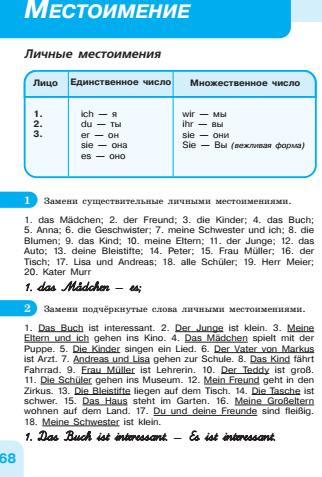 Домашняя работа: Выполните задание 1 и 2 (черным шрифтом написан пример).Проверка: высылать на почту учителя фотографию записей классная работа и домашняя работа. Почта: maria.utkina97@mail.ru. Обязательно при отправлении на проверку указывайте Фамилию, Имя, Класс!!!Требования к оформлению в тетради: число, классная работа/домашняя работа, тема. Обязательно при отправлении на проверку указывайте Фамилию, Имя, Класс!!!Все оценки за работы будут выставлены в журнал за соответствующее число. Срок сдачи – до 24.04.2020. Критерии оценивания:Выполнены правильно классная и домашняя работы – оценка «5».Выполнены частично классная и домашняя работы, либо допущены ошибки – оценка «4».Не выполнена классная или домашняя работы, либо допущено много грубых ошибок – оценка «3».Отсутствует вся работа, либо выполнено полностью всё неправильно – оценка «2». 